REGULAMIN KONKURSUo dofinansowanie przedsięwzięć ze środków Narodowego Funduszu Ochrony Środowiska i Gospodarki Wodnej w ramach programu priorytetowegoPolskie Wsparcie na rzecz Klimatu (Polish Climate Support) Część 1) Współpraca projektowa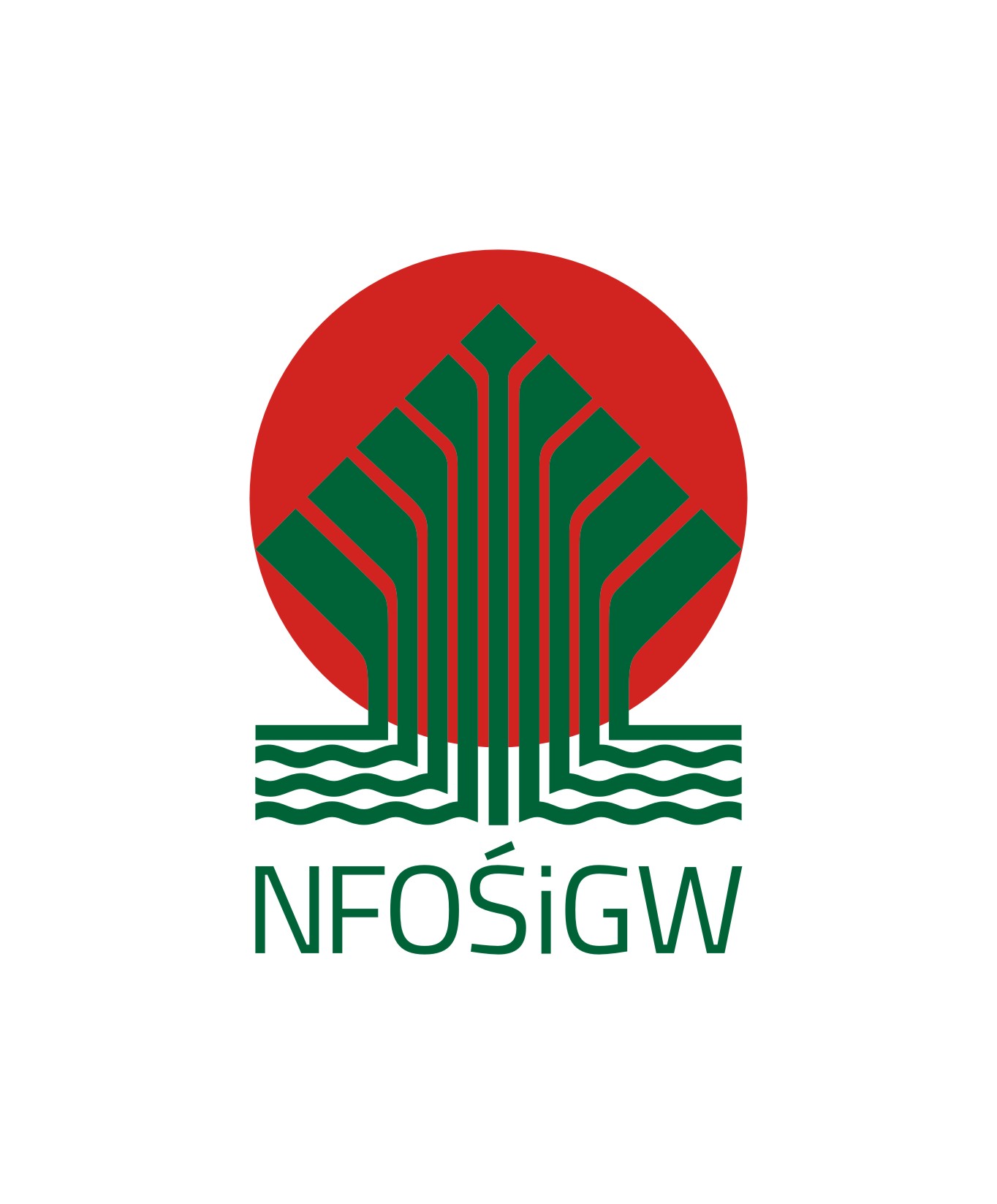 Warszawa ………r.Rozdział IPostanowienia ogólne§ 1Regulamin konkursu, zwany dalej „Regulaminem”, stosuje się do fiszek projektowych (zwanych dalej także „fiszkami”) oraz do wniosków o dofinansowanie (zwanych dalej także „WoD”), złożonych w naborze konkursowym, w ramach programu priorytetowego „Polskie Wsparcie na rzecz Klimatu (Polish Climate Support) Część 1) Współpraca projektowa”, zwanego dalej „programem priorytetowym”.Regulamin określa sposób rozpatrywania fiszek oraz WoD od momentu ich nadania przez Wnioskodawcę z wykorzystaniem platformy Generator Wniosków o Dofinansowanie (dalej „GWD”) http://gwd.nfosigw.gov.pl do Narodowego Funduszu Ochrony Środowiska i Gospodarki Wodnej, zwanego dalej „NFOŚiGW”, do momentu zawarcia umowy o dofinansowanie.Formy i warunki udzielania dofinansowania oraz szczegółowe kryteria wyboru przedsięwzięć określa program priorytetowy. Użyte w niniejszym Regulaminie pojęcia oznaczają:Komisja Oceny Projektów – interdyscyplinarna grupa ekspertów, która ma na celu ocenę WoD; Projekt rekomendowany do wsparcia – projekt, który na etapie selekcji uzyskał łącznie:  pozytywną ocenę w zakresie spełnienia kryteriów dostępu;pozytywną lub pozytywną warunkową ocenę dopuszczalności i intensywności pomocy publicznej zgodnie z przepisami o pomocy publicznej w zakresie spełnienia kryterium jakościowego dopuszczającego (ocena dopuszczalności pomocy publicznej);wymagane minimum punktowe – w zakresie spełnienia kryteriów jakościowych punktowych – co najmniej 87 punktów w ramach trzech obszarów (I. Zasadność realizacji zadania; II. Wykonalność zadania; III. Efektywność kosztowa);zgodę ministra właściwego ds. klimatu potwierdzającą wpływ przedsięwzięcia na bezpieczeństwo ekologiczne RP, zgodnie z art. 410d ustawy z dnia 27 kwietnia 2001 r. – Prawo ochrony środowiska;Fiszka projektowa – wniosek w formie skróconej, zawierający w szczególności wykazanie wpływu podejmowanych działań na bezpieczeństwo ekologiczne Polski oraz ich zgodności z celem programu priorytetowego, deklarację współpracy z partnerem lokalnym z kraju realizacji projektu oraz wskazanie synergii z aktualnymi lub wcześniejszymi działaniami podejmowanymi przez Polskę, UE lub innych donorów. Fiszka projektowa poprzedza złożenie WoD;WoD – wniosek o dofinansowanie przedsięwzięcia, składany przez Wnioskodawców, których fiszki projektowe uzyskały ocenę pozytywną lub pozytywną warunkową.Rozdział IISkładanie fiszek projektowych oraz wniosków o dofinansowanie (WoD)   § 2Nabór fiszek projektowych odbywa się na podstawie ogłoszenia o konkursie publikowanego na stronie www.gov.pl/nfosigw. Nabór WoD odbywa się na podstawie pisemnego zaproszenia, uzyskanego zgodnie z § 6 ust. 13.Fiszki projektowe oraz WoD należy składać na formularzach właściwych dla danego konkursu w ramach programu priorytetowego w dwóch wersjach językowych – polskiej i angielskiej. W przypadku rozbieżności decydujące znaczenie będzie miała polska wersja językowa.Formularze fiszki projektowej oraz WoD wraz z instrukcją ich wypełniania dostępne są w Generatorze Wniosków o Dofinansowanie (dalej „GWD”), po utworzeniu konta i zalogowaniu, na stronie internetowej NFOŚiGW, pod adresem http://gwd.nfosigw.gov.pl, po wybraniu odpowiedniego programu priorytetowego. Wzór fiszki projektowej stanowi załącznik nr 1 do regulaminu naboru. Fiszkę projektową oraz WoD składa się wyłącznie w wersji elektronicznej przez GWD przy użyciu podpisu elektronicznego, który wywołuje skutki prawne równoważne podpisowi własnoręcznemu. Fiszkę projektową składa się w terminie wskazanym w ogłoszeniu o konkursie, zaś WoD w terminie wskazanym w pisemnym zaproszeniu uzyskanym zgodnie z § 6 ust. 13. O zachowaniu terminu złożenia fiszki i wniosku decyduje data jej wysłania przez GWD na skrzynkę podawczą NFOŚiGW znajdującą się na elektronicznej Platformie Usług Administracji Publicznej (ePUAP).Nabór WoD będzie otwarty przez 3 miesiące od daty otrzymania zaproszenia do złożenia wniosku przez Wnioskodawcę, którego fiszka projektowa uzyskała ocenę pozytywną lub pozytywną warunkową.Termin składania fiszek lub wniosków może zostać wydłużony w przypadku wystąpienia w NFOŚiGW awarii, usterki lub innego błędu w funkcjonowaniu systemu informatycznego GWD.W przypadku stwierdzenia przez NFOŚiGW jakiegokolwiek problemu w systemie GWD, uniemożliwiającego złożenie wniosku w sposób opisany powyżej, trwającego jednorazowo powyżej 4 godzin w ciągu dnia roboczego, w godz. 730 – 1530, termin składania fiszek lub wniosków, określony w ogłoszeniu o naborze lub zaproszeniu do złożenia wniosku, wydłuża się odpowiednio o jeden dzień, o czym wnioskodawcy informowani są na stronie www.gov.pl/nfosigw.Fiszka projektowa lub WoD złożone poza ogłoszonym terminem naboru zostają odrzucone o czym wnioskodawca jest informowany w formie elektronicznej za pośrednictwem ePUAP, poczty elektronicznej lub za pomocą dedykowanego systemu informatycznego udostępnionego przez NFOŚiGW.W ramach danego konkursu, wnioskodawca może złożyć tylko jedną fiszkę projektową oraz jeden WoD dla tego samego przedsięwzięcia, przy czym przedsięwzięcia mogą mieć charakter inwestycyjny, pomocy technicznej lub mieszany. W przypadku złożenia  więcej niż jednej fiszki projektowej lub więcej niż jednego WoD dla tego samego przedsięwzięcia, rozpatrzeniu podlega tylko pierwsza/pierwszy z nich (decyduje kolejność wpływu).Odrzucenie fiszki projektowej na etapie oceny według kryteriów preselekcji nie stanowi przeszkody do ubiegania się o dofinansowanie przedsięwzięcia w ramach nowego konkursu na podstawie nowo złożonej fiszki. Rozdział IIIEtapy rozpatrywania fiszek projektowych i WoD § 3 W ramach programu priorytetowego „Polskie Wsparcie na rzecz Klimatu (Polish Climate Support) Część 1) Współpraca projektowa” wyodrębnia się:Etap I – Preselekcja: nabór i ocena fiszek projektowych wg kryteriów dostępu i jakościowych dopuszczających określonych w ust. 8.1 programu priorytetowego; Etap II – Selekcja: nabór i ocena WoD wg kryteriów dostępu oraz jakościowych dopuszczających i punktowych, o których mowa w ust. 8.2 programu priorytetowego;Etap III – Zgoda ministra: udzielenie przez ministra właściwego ds. klimatu zgody potwierdzającej wpływ przedsięwzięcia na bezpieczeństwo ekologiczne Rzeczpospolitej Polskiej;Na poszczególne etapy przewiduje się następującą liczbę dni roboczych NFOŚiGW:Etap I – Preselekcja:rejestrowanie fiszki projektowej – do 3 dni od dnia jej wpływu;ocena fiszki projektowej wg kryteriów preselekcji (dostępu i kryteriów jakościowych dopuszczających) – do 15 dni od dnia jej rejestracji; wezwanie Wnioskodawcy do uzupełnienia fiszki w zakresie dot. kryteriów preselekcji – do 3 dni od dnia dokonania oceny wg kryteriów preselekcji;uzupełnienie przez Wnioskodawcę brakujących informacji lub dokumentów, wymaganych na etapie oceny wg kryteriów preselekcji – do 15 dni od dnia otrzymania wezwania przez Wnioskodawcę;końcowa ocena fiszki projektowej wg kryteriów preselekcji – do 15 dni od dnia rejestracji skorygowanego wniosku; sporządzenie przez dyrektora jednostki organizacyjnej wdrażającej program, listy etapu preselekcji zawierającej ocenę wszystkich fiszek projektowych – do 3 dni od dnia zakończenia oceny fiszek projektowych;przekazanie Zarządowi NFOŚiGW listy etapu preselekcji – do 10 dni od dnia sporządzenia listy;poinformowanie Wnioskodawcy o wynikach oceny fiszki projektowej wg kryteriów preselekcji oraz, w przypadku uzyskania oceny pozytywnej lub pozytywnej warunkowej, zaproszenie do etapu selekcji, tj. do złożenia WoD – do 3 dni od dnia zatwierdzenia listy etapu preselekcji; Etap II – Selekcja:rejestrowanie WoD – do 3 dni od dnia jego wpływu; przekazanie WoD do KOP do oceny wg kryteriów selekcji (dostępu, jakościowych dopuszczających i jakościowych punktowych) – do 2 dni od dnia wpływu wniosku; ocena WoD przez KOP wg kryteriów selekcji – do 15 dni od dnia jego przekazania do oceny; wezwanie Wnioskodawcy do uzupełnienia WoD w zakresie dot. kryteriów selekcji – do 3 dni od dnia dokonania oceny wg kryteriów selekcji; uzupełnienie przez Wnioskodawcę brakujących informacji lub dokumentów, wymaganych na etapie oceny wg kryteriów selekcji – do 15 dni od dnia otrzymania wezwania przez Wnioskodawcę; końcowa ocena WoD przez KOP wg kryteriów selekcji – do 15 dni od dnia rejestracji skorygowanego wniosku;  poinformowanie Wnioskodawcy o wynikach końcowej oceny wniosku – do 3 dni od dnia uzyskania oceny końcowej;sporządzenie wstępnej listy projektów rekomendowanych do dofinansowania ze środków NFOŚiGW – do 5 dni od dokonania oceny wszystkich wniosków złożonych w danym naborze konkursowym; przekazanie Zarządowi NFOŚiGW wstępnej listy projektów rekomendowanych do dofinansowania ze środków NFOŚiGW – do 10 dni od dnia sporządzenia listy projektów rekomendowanych do dofinansowania ze środków NFOŚiGW; uchwała Zarządu NFOŚiGW o zatwierdzeniu Wstępnej listy projektów rekomendowanych do dofinansowania ze środków NFOŚiGW – do 10 dni od dnia przekazania listy projektów rekomendowanych do dofinansowania ze środków NFOŚiGW;Etap III – zgoda ministra i akceptacja przez NFOŚiGW:wystąpienie do ministra właściwego ds. klimatu celem uzyskania zgody potwierdzającej związek projektów z bezpieczeństwem ekologicznym Rzeczypospolitej Polskiej – 5 dni od dnia podjęcia przez Zarząd uchwały o zatwierdzeniu wstępnej listy projektów; procedura ulega wydłużeniu o okres niezbędny do wydania zgody przez ministra właściwego ds. klimatu;uchwała Zarządu NFOŚiGW o zatwierdzeniu ostatecznej listy projektów rekomendowanych do dofinansowania ze środków NFOŚiGW – do 10 dni od dnia przekazania przez ministra właściwego ds. klimatu zgody potwierdzającej związek projektów z bezpieczeństwem ekologicznym Rzeczypospolitej Polskiej;poinformowanie Wnioskodawcy o zatwierdzeniu przez Zarząd NFOŚiGW listy projektów rekomendowanych do dofinansowania oraz uzyskaniu zgody ministra właściwego do spraw klimatu – do 5 dni od dnia podjęcia uchwały przez Zarząd NFOŚiGW; negocjacje warunków umowy – do 20 dni od dnia rozpoczęcia negocjacji; uchwała Zarządu NFOŚiGW o dofinansowaniu przedsięwzięcia – do 13 dni od dnia zakończenia negocjacji; przygotowanie i podpisanie umowy o dofinansowaniu przedsięwzięcia – do 16 dni od dnia podjęcia uchwały przez Zarząd NFOŚiGW.Rozpatrzenie wniosku o ponowną ocenę na każdym etapie przewidującym tryb ponownej oceny – do 15 dni od dnia wpływu wniosku o ponowną ocenę do kancelarii NFOŚiGW. § 4W celu usprawnienia procesu rozpatrywania fiszek projektowych i WoD stosuje się kontakt elektroniczny z wnioskodawcą za pomocą dedykowanego systemu informatycznego udostępnionego przez NFOŚiGW lub za pośrednictwem poczty elektronicznej lub skrytki ePUAP (na adres e-mail, skrytki ePUAP wskazanych w fiszce projektowej lub we wniosku o dofinansowanie).Korespondencję przesłaną zgodnie z ust. 1 uznaje się za dostarczoną z momentem jej otrzymania przez Wnioskodawcę na skrytkę ePUAP lub serwer poczty elektronicznej Wnioskodawcy. W przypadku braku potwierdzenia tego faktu, uznaje się, że nastąpiło to w terminie 2 dni od dnia nadania wiadomości elektronicznej przez NFOŚiGW.Korespondencję kierowaną do NFOŚiGW za pośrednictwem poczty elektronicznej uważa się za doręczoną z momentem jej wpływu na serwer NFOŚiGW obsługujący adres e-mail wskazany do kontaktu w ramach niniejszego naboru.Rozdział IVOcena wniosku o dofinansowanie  § 5Do oceny wniosków złożonych w trybie konkursowym, w ramach programu priorytetowego „Polskie Wsparcie na rzecz Klimatu (Polish Climate Support), Część 1) Współpraca projektowa” stosuje się następujące kategorie kryteriów wyboru przedsięwzięć:Etap I – Preselekcja – Nabór i ocena fiszek projektowych:Kryteria preselekcji:Kryteria dostępu;Kryteria jakościowe dopuszczające (zakres zależny od charakteru przedsięwzięcia objętego zakresem fiszki projektowej);Etap II – Selekcja – Ocena WoD:Kryteria selekcji:Kryteria dostępu;Kryteria jakościowe dopuszczające (jeśli dotyczy);Kryteria jakościowe punktowe.Rozdział VOcena fiszki projektowej wg kryteriów preselekcji§ 6Ocena fiszki projektowej według kryteriów preselekcji dokonywana jest zgodnie z kryteriami określonymi w ust. 8.1 programu priorytetowego. Ocena na podstawie kryteriów preselekcji ma postać „0-1” tzn. „nie spełnia – spełnia”.Na etapie oceny według kryteriów preselekcji możliwe jest jednokrotne uzupełnienie złożonej dokumentacji w terminie do 15 dni roboczych od dnia otrzymania wezwania przez wnioskodawcę.Uzupełnienie składa się przy pomocy GWD, w sposób określony w § 2 ust. 4.Wezwanie do uzupełnień/wyjaśnień odbywa się za pomocą ePUAP, poczty elektronicznej na adres e-mail wskazany w fiszce projektowej lub za pomocą dedykowanego systemu informatycznego udostępnionego przez NFOŚiGW.Termin na dostarczenie uzupełnień/wyjaśnień rozpoczyna się zgodnie § 4 ust. 2.Fiszka projektowa podlega odrzuceniu, jeżeli wnioskodawca:1) nie złożył w wyznaczonym terminie wskazanych w wezwaniu dokumentów;2) nie złożył wymaganych wyjaśnień;3) złożył wyjaśnienia niepozwalające na stwierdzenie, że kryteria zostały spełnione. W wyniku oceny na etapie preselekcji wg kryteriów dostępu oraz kryteriów jakościowych dopuszczających fiszka może uzyskać ocenę: pozytywną lub pozytywną warunkową;negatywną. Fiszka projektowa podlega odrzuceniu, jeżeli nie spełnia któregokolwiek z kryteriów preselekcji. Odrzucenie fiszki projektowej skutkuje brakiem możliwości odwołania się od powyższej decyzji. Na podstawie wyników oceny fiszek projektowych sporządzana jest lista etapu preselekcji porządkująca fiszki wg uzyskania oceny pozytywnej, pozytywnej warunkowej oraz negatywnej, zgodnie z kolejnością wpływu.Listę etapu preselekcji zatwierdza Zarząd NFOŚiGW. Lista publikowana jest na stronie internetowej NFOŚiGW. Wnioskodawca, którego fiszka projektowa uzyskała na etapie preselekcji oceną pozytywną lub pozytywną warunkową, jest zapraszany do złożenia WoD w terminie 3 miesiący od daty otrzymania zaproszenia do złożenia wniosku. Ocena WoD wg kryteriów selekcji – kryteriów dostępu, jakościowych dopuszczających i jakościowych punktowych§ 7Ocena WoD wg kryteriów selekcji (dostępu, jakościowych dopuszczających i jakościowych punktowych) dokonywana jest przez Komisję Oceny Projektów (KOP) zgodnie z kryteriami określonymi w programie priorytetowym w ust. 8.2 oraz regulacjami zawartymi w Regulaminie KOP. Ocena wniosku na podstawie kryteriów dostępu oraz kryteriów jakościowych dopuszczających ma postać „0-1” tzn. „nie spełnia – spełnia”. W trakcie oceny KOP posługuje się listą sprawdzającą do oceny projektów wg kryteriów selekcji, której wzór stanowi załącznik nr 3 do Regulaminu KOP. Na etapie oceny wg kryteriów selekcji możliwe jest jednokrotne uzupełnienie lub poprawa WoD w terminie 15 dni od dnia otrzymania wezwania przez wnioskodawcę . Uzupełnienie lub poprawiony wniosek składa się przy pomocy GWD, w sposób określony w § 2 ust. 4.Wezwanie do uzupełnień/wyjaśnień odbywa się za pomocą ePUAP, poczty elektronicznej na adres e-mail wskazany we wniosku o dofinansowanie lub za pomocą dedykowanego systemu informatycznego udostępnionego przez NFOŚiGW.Termin na dostarczenie uzupełnień/wyjaśnień rozpoczyna się zgodnie § 4 ust. 2.Uzupełniony lub skorygowany WoD, o którym mowa w ust. 3, jest przekazywany do ponownej weryfikacji i oceny przez KOP w zakresie kryteriów, których dotyczy uzupełnienie. W wyniku oceny na etapie selekcji WoD może uzyskać ocenę: pozytywną lub pozytywną warunkową w zakresie kryterium jakościowego dopuszczającego;negatywną. WoD podlega odrzuceniu, jeżeli Wnioskodawca:nie złożył w wyznaczonym terminie wskazanych w wezwaniu dokumentów;nie złożył wymaganych wyjaśnień lub złożył wyjaśnienia niepozwalające na stwierdzenie, że kryteria zostały spełnione;nie spełnił któregokolwiek z wymaganych kryteriów selekcji.W wyniku końcowej oceny na etapie selekcji projekt może uzyskać status: rekomendowany do uzyskania dofinansowania – w przypadku spełnienia kryteriów jakościowych dopuszczających, o których mowa w ust. 8.2 programu priorytetowego oraz uzyskania co najmniej 87 punktów na 145 możliwych.nierekomendowany do uzyskania dofinansowania – w przypadku niespełnienia któregokolwiek z kryteriów dostępu, jakościowych dopuszczających i punktowych, skutkujących odrzuceniem wniosku, o których mowa w ust. 8.2 programu priorytetowego lub uzyskania mniej niż 87 punktów.O uzyskanym statusie projektu, punktacji oraz jej uzasadnieniu Beneficjent zostanie poinformowany za pomocą ePUAP, poczty elektronicznej na adres e-mail wskazany we wniosku o dofinansowanie lub za pomocą dedykowanego systemu informatycznego udostępnionego przez NFOŚiGW.W przypadku konieczności przeprowadzenia procesu notyfikacji pomocy publicznej Komisji Europejskiej zgodnie z art. 108 Traktatu o funkcjonowaniu Unii Europejskiej, ocena dopuszczalności pomocy publicznej ma charakter warunkowy. Potwierdzenie dopuszczalności pomocy wymaga w takim przypadku oceny Komisji Europejskiej. Wnioskodawca może zwrócić się w formie elektronicznej przy użyciu podpisu elektronicznego, który wywołuje skutki prawne równoważne podpisowi własnoręcznemu (z wykorzystaniem ePUAP), do NFOŚiGW o powtórną ocenę WoD, w terminie nie dłuższym niż 5 dni od dnia otrzymania korespondencji elektronicznej z wykorzystaniem ePUAP, e-mail (z uwzględnieniem § 4 ust. 2) lub za pomocą dedykowanego systemu informatycznego udostępnionego przez NFOŚiGW. W piśmie Wnioskodawca wskazuje wszystkie kryteria, z których oceną się nie zgadza wraz z uzasadnieniem swojego stanowiska. Ponowna ocena WoD dokonywana jest zgodnie z regulacjami zawartymi w Regulaminie KOP na podstawie dokumentów dostępnych w trakcie pierwotnej oceny oraz dokumentów przedstawionych przez Wnioskodawcę na etapie złożenia wniosku o ponowne rozpatrzenie sprawy. Ponowna ocena przeprowadzana jest jedynie w zakresie kryteriów i zarzutów wskazanych we wniosku.Rozpatrzenie przez NFOŚiGW prośby Wnioskodawcy, o której mowa w ust. 13, powinno nastąpić w terminie do 15 dni od dnia jego wpływu na skrzynkę podawczą NFOŚiGW znajdującej się na elektronicznej Platformie Usług Administracji Publicznej (ePUAP).Rozdział VIIIWstępna lista projektów rekomendowanych do dofinansowania § 8WoD, które w wyniku oceny według kryteriów selekcji uzyskały wymaganą liczbę punktów, zestawiane są na wstępnej liście projektów rekomendowanych do dofinansowania w kolejności od najwyżej ocenionych do najniżej ocenionych. W przypadku uzyskania tej samej ilości punktów WoD porządkowane są wg kolejności wpływu przez GWD na skrzynkę podawczą NFOŚiGW znajdującą się na elektronicznej Platformie Usług Administracji Publicznej (ePUAP). W przypadku przekroczenia alokacji przewidzianej dla danego konkursu, Wstępną listę projektów rekomendowanych do dofinansowania przygotowuje się w podziale na części: podstawową – do wyczerpania limitu konkursu i rezerwową.Wstępną listę projektów rekomendowanych do dofinansowania zatwierdza Zarząd NFOŚiGW. Zatwierdzona lista publikowana jest na stronie internetowej NFOŚiGW.Umieszczenie WoD na wstępnej liście projektów rekomendowanych do dofinansowania nie stanowi zobowiązania NFOŚiGW do udzielenia dofinansowania.Zatwierdzona przez Zarząd wstępna lista projektów rekomendowanych do dofinansowania jest przekazywana ministrowi właściwemu ds. klimatu w celu uzyskania zgody potwierdzającej związek rekomendowanych przedsięwzięć z bezpieczeństwem ekologicznym Rzeczpospolitej Polskiej.Uzyskanie zgody ministra właściwego ds. klimatu§ 9Minister właściwy ds. klimatu potwierdza związek przedsięwzięć zawartych na wstępnej liście projektów rekomendowanych do dofinansowania z bezpieczeństwem ekologicznym Rzeczpospolitej Polskiej.Uzyskanie zgody, o której mowa w ust. 1, stanowi warunek konieczny do rozpoczęcia negocjacji warunków dofinansowania.W przypadku powzięcia przez ministra właściwego ds. klimatu wątpliwości co do wpływu danego przedsięwzięcia na bezpieczeństwo ekologiczne Rzeczpospolitej Polskiej, ciężar uprawdopodobnienia wpływu rekomendowanego przedsięwzięcia na bezpieczeństwo ekologiczne Rzeczpospolitej Polskiej spoczywa na Wnioskodawcy. Jednostka organizacyjna wdrażająca program priorytetowy zapewnia wsparcie w komunikacji ministerstwa obsługującego ministra właściwego ds. klimatu z Wnioskodawcą. Ostateczna lista projektów rekomendowanych do dofinansowania§ 10Przedsięwzięcia objęte zgodą ministra właściwego ds. klimatu, która potwierdza wpływ przedsięwzięcia na bezpieczeństwo ekologiczne Rzeczpospolitej Polskiej, umieszczane są na ostatecznej liście projektów rekomendowanych do dofinansowania. W przypadku uzyskania tej samej liczba punktów, WoD porządkowane są wg kolejności wpływu do GWD na skrzynkę podawczą NFOŚiGW znajdującą się na elektronicznej Platformie Usług Administracji Publicznej (ePUAP). Ostateczną listę projektów rekomendowanych do dofinansowania zatwierdza Zarząd NFOŚiGW. Zatwierdzona lista publikowana jest na stronie internetowej NFOŚiGW.O uzyskaniu zgody ministra, umieszczeniu wniosku na ostatecznej liście projektów rekomendowanych do dofinansowania oraz o proponowanej kwocie dofinansowania, Wnioskodawca informowany jest w formie elektronicznej za pośrednictwem ePUAP, poczty elektronicznej lub za pomocą dedykowanego systemu informatycznego udostępnionego przez NFOŚiGW. Wraz z informacją o umieszczeniu na ostatecznej liście projektów rekomendowanych do dofinansowania Wnioskodawca otrzymuje zaproszenie do negocjacji warunków umowy. W uzasadnionych przypadkach Zarząd NFOŚiGW może zadecydować o zwiększeniu lub zmniejszeniu środków na dany konkurs.Zarząd NFOŚiGW odmawia udzielenia dofinansowania Wnioskodawcy, którego WoD z powodu niewystarczającej ilości środków nie został umieszczony na liście projektów rekomendowanych do dofinansowania  pomimo uzyskania pozytywnej oceny.  Odmowa przyznania dofinansowania nie stanowi przeszkody do ubiegania się o dofinansowanie przedsięwzięcia w kolejnych konkursach.Rozdział IXNegocjacje warunków dofinansowania§ 11Negocjacje warunków dofinansowania w terminie uzgodnionym z NFOŚiGW odbywają się w formie wideokonferencji lub korespondencyjnie (w tym przy wykorzystaniu poczty elektronicznej), z udziałem osób reprezentujących Wnioskodawcę lub osób upoważnionych do przeprowadzenia negocjacji ze strony Wnioskodawcy oraz z udziałem pracowników NFOŚiGW. Celem negocjacji jest między innymi: ustalenie kwoty dofinansowania, która może różnić się od kwoty wnioskowanej, w szczególności w przypadku wystąpienia ograniczeń wynikających z zasad udzielania pomocy publicznej, oceny efektywności kosztowej lub innych postanowień programu priorytetowego;aktualizacja i uzgodnienie harmonogramu rzeczowo–finansowego, zakresu rzeczowego i efektu transformacyjnego przedsięwzięcia;ustalenie terminów realizacji przedsięwzięcia oraz harmonogramu wypłat dofinansowania;określenie sposobu udokumentowania uzyskania efektu transformacyjnego i rzeczowego oraz uznania przedsięwzięcia za zrealizowane;uzgodnienie warunków wybranych parametrów dofinansowania, w tym: okresu finansowania oraz warunków zawieszających;ustalenie zabezpieczenia prawidłowego wykonania warunków umowy.Wynikające z negocjacji uzgodnienia zapisywane są w karcie „Uszczegółowienie wniosku o dofinansowanie” (dalej: „karta uszczegółowienia”), która podpisywana jest przez osoby uczestniczące w negocjacjach.W przypadku gdy negocjacje przeprowadzane są w formie wideokonferencji lub korespondencyjnie (w tym przy wykorzystaniu poczty elektronicznej), uzgodniona karta uszczegółowienia w formie elektronicznej przesyłana jest niezwłocznie do Wnioskodawcy. Otrzymaną kartę uszczegółowienia Wnioskodawca podpisuje przy użyciu podpisu elektronicznego, który wywołuje skutki prawne równoważne podpisowi własnoręcznemu i przesyła ją do NFOŚiGW. Karta uszczegółowienia podpisywana jest przez osoby reprezentujące Wnioskodawcę albo osoby przez niego upoważnione. Podpisanie karty uszczegółowienia przez Wnioskodawcę, a następnie przez pracowników NFOŚiGW uczestniczących w negocjacjach oznacza prawidłowość dokonanego uszczegółowienia.Podpisanie karty uszczegółowienia nie stanowi zobowiązania NFOŚiGW do udzielenia dofinansowania.Niepodjęcie przez Wnioskodawcę negocjacji w terminie przewidzianym na ich przeprowadzenie bądź odmowa podpisania karty uszczegółowienia zostanie uznana za rezygnację z ubiegania się o dofinansowanie przedsięwzięcia, a wniosek zostanie odrzucony.Rozdział XDofinansowanie§ 12Warunki dofinansowania ustala NFOŚiGW.Udzielając dofinansowania Zarząd NFOŚiGW może wprowadzić zmiany w stosunku do warunków uzgodnionych w trakcie negocjacji. Informacja o warunkach dofinansowania albo o nieprzyznaniu dofinansowania przedsięwzięcia, przesyłana jest do Wnioskodawcy.Dofinansowanie ze środków NFOŚiGW udzielone zostanie zgodnie z zasadami udzielania pomocy publicznej obowiązującymi na dzień zawarcia umowy.Odmowa przyznania dofinansowania skutkuje brakiem możliwości odwołania się od powyższej decyzji, ale nie stanowi przeszkody do ubiegania się o dofinansowanie przedsięwzięcia w ramach kolejnych konkursów.Rozdział XIZawarcie umowy§ 13W przypadku podjęcia uchwały w sprawie udzielenia dofinansowania, NFOŚiGW przygotowuje projekt umowy o dofinansowanie przedsięwzięcia zgodnie z przyjętym wzorem.Harmonogram rzeczowo-finansowy, uzgodniony w trakcie negocjacji i zaakceptowany 
przez NFOŚiGW, stanowi załącznik do umowy.Zobowiązanie NFOŚiGW powstaje w dniu zawarcia umowy, o której mowa w ust. 1. Rozdział XIIPodstawy prawne udzielenia dofinansowania§ 14Ustawa z dnia 27 kwietnia 2001 r. Prawo ochrony środowiska (t.j.: Dz. U. z 2021 r.  poz. 1973).Program priorytetowy Polskie Wsparcie na rzecz Klimatu (Polish Climate Support) Część 1) Współpraca projektowa.Rozdział XIIIPostanowienia końcowe§ 15Wszelkie wątpliwości odnoszące się do interpretacji postanowień Regulaminu rozstrzyga NFOŚiGW.§ 16Złożenie fiszki projektowej oraz WoD w trybie konkursowym, w ramach programu priorytetowego, oznacza akceptację postanowień niniejszego Regulaminu oraz dokumentów w nim wymienionych.§ 17Wskazane w Regulaminie terminy rozpatrywania wniosków przez NFOŚiGW mają charakter instrukcyjny i ich naruszenie przez NFOŚiGW nie stanowi podstawy do roszczeń ze strony Wnioskodawcy.Wnioskodawca ma obowiązek niezwłocznego informowania NFOŚiGW o każdej zmianie danych adresowych, w tym adresu e-mail, pod rygorem uznania za skuteczne doręczenia korespondencji przez NFOŚiGW z wykorzystaniem dotychczasowo znanego NFOŚiGW adresu Wnioskodawcy. Składając fiszkę projektową oraz WoD wnioskodawca oświadcza, że korespondencja kierowana do NFOŚiGW z adresu e-mail wskazanego w fiszce, jest wysłana przez osobę upoważnioną do kontaktów z NFOŚiGW, w tym składania wyjaśnień, poprawek i uzupełnień WoD.§ 18Zarząd NFOŚiGW może, w uzasadnionych przypadkach, zmienić postanowienia Regulaminu. Zmiany te nie dotyczą wniosków już złożonych w trwającym konkursie.Niezależnie od postanowień ust. 1, NFOŚiGW zastrzega sobie możliwość zmiany niniejszego Regulaminu wraz z załącznikami w przypadku zmian w przepisach powszechnie obowiązujących. Do momentu zatwierdzenia i opublikowania w sposób określony w § 10 ust. 2 wyników konkursu, Zarząd NFOŚiGW może odwołać lub unieważnić konkurs, bez podania przyczyny.Ewentualne spory i roszczenia związane z konkursem rozstrzygać będzie sąd powszechny właściwy dla siedziby NFOŚiGW.Załączniki do Regulaminu:Wzór fiszki projektowejLista wymaganych załączników do fiszki projektowejOgłoszenie o I naborze w trybie konkursowym. Regulamin pracy Komisji Oceny Projektów w ramach programu priorytetowego Polskie Wsparcie na rzecz Klimatu (Polish Climate Support) Część 1) Współpraca projektowa.